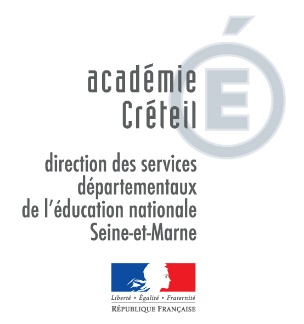 IEN TORCYTABLEAU D’AIDE A LA GESTION DES AVS et AESHA l’attention des directeurs d’écolesTABLEAU D’AIDE A LA GESTION DES AVS et AESHA l’attention des directeurs d’écolesTABLEAU D’AIDE A LA GESTION DES AVS et AESHA l’attention des directeurs d’écolesTABLEAU D’AIDE A LA GESTION DES AVS et AESHA l’attention des directeurs d’écolesTypeTypeAVS (PEC/CUI)AESH VDGAESH DIPATETemps de serviceTemps de service24 heures27 heures27 heures, 18 heures, 36 heuresEmployeurEmployeurLycée Van Dongen (VDG)Lycée Van Dongen (VDG)DSDEN - DIPATEAbsencesL’ERSEH devra être informé des absences de plus d’une semaine. AbsencesL’ERSEH devra être informé des absences de plus d’une semaine. Justificatif(s) à adresser à l’employeur par l’AVS/AESH.                      L’arrêt maladie doit être envoyé dans les 48h.L’AVS/AESH doit prévenir l’école où il exerce et le lycée.Justificatif(s) à adresser à l’employeur par l’AVS/AESH.                      L’arrêt maladie doit être envoyé dans les 48h.L’AVS/AESH doit prévenir l’école où il exerce et le lycée.Justificatif(s) à envoyer à l’employeur (DSDEN Melun service DIPATE2) par l’AESH. L’arrêt maladie doit être envoyé dans les 48h.  L’AESH doit prévenir l’école où il exerce et la DIPATE2.Demande d’autorisation d’absenceDemande d’autorisation d’absenceFormulaire [annexe A1, original donné dans le dossier du contrat initial] à compléter et à envoyer à l’employeur en amont de la date sollicitée, hors situations urgentes, avec avis motivé des directeurs.Formulaire [annexe A2, original donné dans le dossier du contrat initial] à compléter et à envoyer à l’employeur en amont de la date sollicitée, hors situations urgentes, avec avis motivé des directeurs - proposition de récupération (en présence de l’élève si possible)Formulaire [annexe 4] à compléter et à envoyer en amont de la date, hors situations urgentes, avec avis des directeurs et signature [cf. annexe 2]Toute sortie sur le temps scolaire (régulière ou occasionnelle) Toute sortie sur le temps scolaire (régulière ou occasionnelle) L’AVS/AESH y participe obligatoirement si l’élève est accompagné sur ce temps-là.L’AVS/AESH y participe obligatoirement si l’élève est accompagné sur ce temps-là.L’AVS/AESH y participe obligatoirement si l’élève est accompagné sur ce temps-là.Sortie scolaire sans nuitée dépassant le temps scolaire (non obligatoire)Attention, l’AVS/AESH ne peut pas être comptabilisé dans l’effectif d’accompagnement.Sortie scolaire sans nuitée dépassant le temps scolaire (non obligatoire)Attention, l’AVS/AESH ne peut pas être comptabilisé dans l’effectif d’accompagnement.Formulaire « Modification exceptionnelle d’emploi du temps » [annexe B], complété et signé par l’AVS/AESH et le directeur, à adresser avant la sortie au lycée Van Dongen,(copie à l’IEN).Formulaire « Modification exceptionnelle d’emploi du temps » [annexe B], complété et signé par l’AVS/AESH et le directeur, à adresser avant la sortie au lycée Van Dongen,(copie à l’IEN).Autorisée sur la base du volontariat. Information à adresser en amont à la DIPATE (copie à l’IEN).Sans compensation financière.Sortie scolaire avec nuitéeAttention, l’AESH ne peut pas être comptabilisé dans l’effectif d’accompagnement.Sortie scolaire avec nuitéeAttention, l’AESH ne peut pas être comptabilisé dans l’effectif d’accompagnement.NON AUTORISÉE pour l’AVSAutorisée pour l’AESH sur la base du volontariat.Formulaire « sortie scolaire avec nuitée » [annexe C] complété et signé par l’AESH et le directeur, à adresser en amont au lycée (copie à l’IEN).Sans compensation financière.L’AESH doit être inscrit dans le dossier pédagogique.Autorisée sur la base du volontariat.   Lettre obligatoire, rédigée par l’AESH qui exprime sa volonté de participer, à adresser en amont à la DIPATE (copie à l’IEN).Sans compensation financière.Un ordre de mission doit être  établi par la DIPATE.L’AESH doit être inscrit dans le dossier pédagogique. Grève des AVS/AESHGrève des AVS/AESHSignaler par écrit, en amont ou le jour même, le NOM des personnels grévistes à l’IEN. Intégrer ces jours d’absence dans le relevé des ESF du mois concerné.Signaler par écrit, en amont ou le jour même, le NOM des personnels grévistes à l’IEN. Intégrer ces jours d’absence dans le relevé des ESF du mois concerné.Intégrer ces jours d’absence dans le relevé des ESF du mois concerné.En cas d’absence ou de grève de l’enseignant(e) de l’enfant accompagnéEn cas d’absence ou de grève de l’enseignant(e) de l’enfant accompagnéL’AVS/AESH doit rester auprès de l’élève accompagné.En cas d’école fermée (grève), l’AVS/AESH est invité soit à se rendre dans sa seconde école d’affectation le cas échéant, soit à rester à son domicile avec maintien de salaire (soumis à une attestation écrite du directeur de l’école fermée).L’AVS/AESH doit rester auprès de l’élève accompagné.En cas d’école fermée (grève), l’AVS/AESH est invité soit à se rendre dans sa seconde école d’affectation le cas échéant, soit à rester à son domicile avec maintien de salaire (soumis à une attestation écrite du directeur de l’école fermée).L’AESH doit rester auprès de l’élève accompagné.En cas d’école fermée (grève), l’AESH se met à la disposition de l’IEN de circonscription.En cas d’absence de l’élève accompagnéEn cas d’absence de l’élève accompagnéIntervention possible auprès d’autres élèves de l’école, avec notification, habituellement accompagnés d’un(e) AVS/AESH exceptionnellement absente.Sinon, l’AVS/AESH est à disposition du directeur pour une aide administrative.Intervention possible auprès d’autres élèves de l’école, avec notification, habituellement accompagnés d’un(e) AVS/AESH exceptionnellement absente.Sinon, l’AVS/AESH est à disposition du directeur pour une aide administrative.Intervention possible auprès d’autres élèves de l’école, avec notification, habituellement accompagnés d’un(e) AVS/AESH exceptionnellement absente.Sinon, l’AVS/AESH est à disposition du directeur pour une aide administrative.Accident de TravailDans tous les cas, le directeur doit être prévenu.L’ERSEH devra être informé des absences de plus d’une semaine.Accident de TravailDans tous les cas, le directeur doit être prévenu.L’ERSEH devra être informé des absences de plus d’une semaine.Remontée immédiate au service employeur du lycée Van Dongen par téléphone, si possible de la part de la victime ou d’un témoin.Remontée immédiate au service employeur du lycée Van Dongen par téléphone, si possible de la part de la victime ou d’un témoin.Remontée immédiate à l’IEN ou à la DIPATE (ou la DAMESOP du rectorat pour les AESH 36h uniquement) par téléphone, si possible  de la part de la victime ou d’un témoin, pour transmettre toutes les informations nécessaires à l’établissement de  la déclaration d’accident.